UNIVERZITA MATEJA BELA V BANSKEJ BYSTRICIPEDAGOGICKÁ FAKULTAKATEDRA ELEMENTÁRNEJ A PREDŠKOLSKEJ PEDAGOGIKY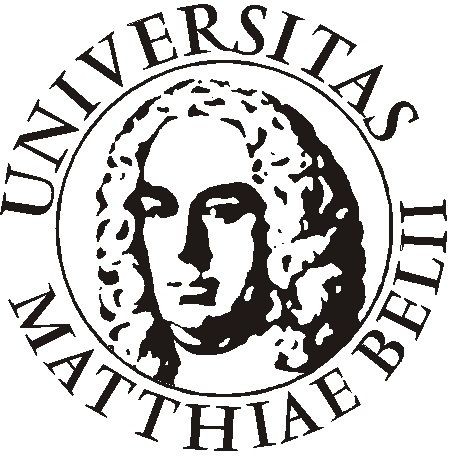 Metodológia edukačných vied a akčný výskumÚlohyŠtudijný program: Predškolská pedagogikaŠtudijný odbor: Predškolská pedagogikaPracovisko: PF UMB, Katedra elementárnej a predškolskej pedagogikyVyučujúci: PaedDr. Marián Trnka, PhD.Banská Bystrica, 2018                                Bc. Alexandra DobrovodskáÚloha č. 1+2Otvorenie sa školy smerom k verejnostiZverejnený  vzdelávací program ( Kvalitatívny) Možnosť zvýšenia kapacity MŠ – dostavbou jednej triedy ( Kvantitatívny, Kvalitatívny)Spolupráca s inými organizáciami obce/ mesta ( Kvantitatívny)Verejné vystúpenie detí na rôznych podujatiach ( Kvantitatívny)Dobré priestorové podmienky školy ( Kvantitatívny) Dopravná dostupnosť školy ( Kvantitatívny, Kvalitatívny) Možnosti pre rozvoj krúžkovej činnosti žiakov ( Kvantitatívny) Materiálne vybavenie  ( Kvantitatívny, Kvalitatívny) Kvalitné vybavenie školského dvora ( Kvalitatívne)Propagácia a zverejňovanie otvorených hodín pre verejnosť ( Kvalitatívny, kvantitatívny)Modernizácia učebných metód a didaktických prostriedkovPostupné rozvojové projekty, granty, vlastnou činnosťou ( Kvalitatívne, Kvantitatívne)Získavanie financií ( súťaže, sponzori)  ( Kvalitatívne, Kvantitatívne) Profesionalita a vzdelávanie  pedagógov ( Kvalitatívne)Aktivizujúci edukačný proces  (Kvalitatívne) Moderné metódy učenia sa ( Kvalitatívne) Rôznorodosť didaktických pomôcok  (Kvantitatívne) Postupná modernizácia a revitalizácia učebného a sociálneho prostredia ( Kvalitatívne)Spolupráca medzi rodinou a školou ( Kvalitatívne)Oboznamovanie sa s ľudovými zvykmi a tradíciami ( Kvalitatívne)Využívanie zážitkového učenia ( Kvalitatívne, Kvantitatívne) Humanizácia vzdelávacieho procesuOdbornosť pedagogických zamestnancov (Kvalitatívne)Zamestnávanie školského psychológa a špeciálneho pedagóga, logopéda ( Kvalitatívne, kvantitatívne)Záujem pedagógov o ďalšie vzdelávanie (Kvalitatívne) Podpora vzdelávania zo strany zamestnávateľa (Kvantitatívne, Kvalitatívne)Atraktívnosť edukačnej ponuky školy ( Kvalitatívne)Individuálna integrácia detí so ŠVVP ( Kvalitatívne, Kvantitatívne)Integrácia žiakov s telesným postihnutím ( Kvalitatívne, Kvantitatívne)  Integrácia nadaných detí ( Kvantitatívne)Pozitívna klíma v triedach ( Kvantitatívne)Pozitívne vzťahy  v kolektíve ( Kvantitatívne)Kvalitný pedagógovia - pozitívny prístup pedagógov k žiakom (Kvalitatívne, Kvantitatívne)Decentralizácia učivaPrepojiteľnosť tematických celkov ( Kvalitatívne)Zapojenie rodičov a zákonných zástupcov do tvorby tematických celkov ( Kvalitatívne, Kvantitatívne)Umožniť deťom vyjadrenie názorov na dané témy ( Kvalitatívne)Stavanie vzdelávania  na hodnotových princípoch ( Kvalitatívne) Prijatie alternatívnych, inovatívnych programov ( Kvalitatívne, Kvantitatívne ) Aktivovať kreativitu, logické myslenie a schopnosť riešiť problémy ( Kvalitatívne)Rozvíjať u žiakov emocionálnu inteligenciu, schopnosť prijímať a niesť osobnú zodpovednosť ( Kvalitatívne) Využívať vhodné spôsoby, metódy a stratégie pre aktívne a efektívne učenie sa                    ( Kvalitatívne, kvantitatívne)Podporiť a rozvinúť kľúčové kompetencie jednotlivcov ( Kvalitatívne)Vyhodnocovanie výsledkov detí v súťažiach a prehliadkach  ( Kvantitatívne, kvalitatívne) Úloha č. 3Téma:  Možnosti pre rozvoj krúžkovej činnosti žiakov.Výskumný problém:   Analýza možností krúžkovej činnosti v danej MŠ.Teoretický problém:  Zavedenie krúžkovej činnosti do MŠ a jej dokumentácia.Téma: Spolupráca medzi rodinou a školou. 	Výskumný problém:  Zistiť a analyzovať spokojnost spolupráce medzi rodinou a školou.Teoretický problém: Formy a metódy spolupráce rodiny a školy. Téma: Odbornosť pedagogických zamestnancov. Výskumný problém: Teoretické skúmanie odbornosti a profesijného rozvoja pedagogických zamestnancov. Teoretický problém:  Získanie odbornosti pedagogických zamestnancov.Téma: Rozvíjať u žiakov emocionálnu inteligenciu, schopnosť prijímať a niesť osobnú zodpovednosť.	Výskumný problém: Uskutočniť charakteristiku a analýzu rozvoja emocionálnej inteligencie u žiakov a ich schopnosť prijatia zodpovednosti.	Teoretický problém:  Metódy rozvoja emocionálnej inteligencie u žiakov, schopnosť naučiť ich prijať zodpovednosť.Úloha č. 4Premenné z oblasti :  Otvorenie sa školy smerom k verejnosti. Zverejnený  vzdelávací program. A – deskriptívny:  Popísať  obsah vzdelávacieho programu. B – komparačný: Porovnávanie zverejnených vzdelávacích programov, ich štruktúru a obsah. C – koleračný:  Pravidelné otvorené hodiny ako krok smerom k verejnosti.Spolupráca s inými organizáciami obce/ mesta.A – popisný: Identifikovať vývoj spolupráce -  pozitíva a negatíva,  medzi materskou školou a inými organizáciami obce/ mesta.B – komparačný: Analýza  vzťahu materskej školy a obce, materskej školy a mesta, ich vzájomnú spoluprácu. C – koleračný: Pozitívny vplyv spolupráce MŠ a organizácii ako  kvalitatívne obohatenie chodu Mš.     Materiálne vybavenie .A – popisný:  Opísať materiálne vybavenie vašej materskej školy v súlade s legislatívou.  B – komparačný: Porovnať legislatívu a kompetencie zriaďovateľa, pri materiálnom zabezpečovaní štátnej materskej školy. C – koleračný:  Vhodne zvolené materiálne vybavenie ako predpoklad pre kladné kolaudovanie MŠ.Dobré priestorové podmienky školy.A – popisný: Opis priestorových podmienok školy v súlade s BOZP ( bezpečnosťou a ochranou zdravia pri práci). B – komparačný: Komparácia dosiahnutých podmienok materskej školy v súlade s BOZP a hygienickými požiadavkami . C – koleračný: Vhodne zabezpečené priestory a množstvo adekvátnych učebných pomôcok ako činiteľ pozitívneho hodnotenia MŠ. Propagácia a zverejňovanie otvorených hodín pre verejnosť.A – popisný: Popísať význam propagácie a zverejňovania informácii pre verejnosť o materskej škole.B – komparačný: Zistiť význam propagácie, porovnať výsledky propagovanej školy so školou nepropagovanou. C – koleračný: Zverejňovanie informácii a otvorené hodiny ako faktor úspechu a lákadlo nových detí do  MŠ. Vypracovala: Bc. Alexandra Dobrovodská